PROPOSAL FOR R&D PROJECTANNEX B: Format for CVsAll CVs submitted for applications must not exceed 2 pages and should use the following format (in terms of sections required and the order of the sections), to highlight key information relevant for the evaluation of proposal:A. EDUCATIONAL QUALIFICATIONSB. PROFESSIONAL EXPERIENCEC. SELECTED PUBLICATIONS MOST CLOSELY RELATED TO THE PROPOSALD. SELECTED OTHER PUBLICATIONS (THAT THE REVIEW PANELS SHOULD NOTE)E. PREVIOUS AND CURRENT RESEARCH GRANTS IN RELATED AREASF. LIST OF RECENT COLLABORATORSG. LIST OF ADVISEES (INCLUDING STUDENTS MENTORED)H. GRADUATE ADVISORS 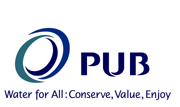 General InformationGeneral InformationOrganisation Name:Insert Organisation Name Project Title:Insert name of project hereProject Period:Insert Number of Months Here MonthsTotal Project Cost:Total: Insert Project Cost Here PROJECT TITLE: Insert Project Title hereABSTRACT:Insert a summary of the proposal here. Please keep this to within 200 words.RATIONALE:Problem definitionPlease describe the current issues and challenges faced by PUB that the project aims to address. This can include limitations in current technology, resource constraints or potential areas for improvement.  Background of the proposed solution/technologyA succinct description of how the proposed novel technology can achieve breakthroughs in water-related challenges compared with state-of-the-art technologies. Information on the technical review of the technology proposed is required.OBJECTIVES:A clear description of the objective(s) to be achieved. PROJECT TASKS / RESEARCH APPROACHES OF THE PROJECT:Please list the individual project tasks and their corresponding deliverables. For each task, describe the approach/ method/scientific priciples to be used.   Task 1: <insert title of Project Task 1> Insert description of Project Task 1 here. Deliverable 1: Insert Description of Deliverable 1 here. Task 2: <insert title of Project Task 2>Insert description of Project Task 2 here. Deliverable 2: Insert Description of Deliverable 2 here. MILESTONE(S)/DELIVERABLE(S):The project schedule is as follows:The timeline for the milestones /deliverables of this project are:PERFORMANCE INDICATORS:a) Please list the quantifiable targets of this project (if applicable).Please include quantifiable /numerical targets (e.g. X% energy savings as compared to existing processes). b) Intangible outcomes/ benefits of this projectInsert intangible outcomes/ benefits here.PROJECT TEAM COMPOSITION:Team member expertise and roles  Please attach the CVs of each member of the project team as an appendix to this proposal using the template of Annex B.REFERENCES:Insert any referenced materials here. BREAKDOWN OF PROJECT COST:ManpowerEquipmentMaterialsProfessional ServicesMiscellaneousOverheads (applicable for IHLs only)* To round down to the nearest dollar**GST not includedBREAKDOWN OF PROJECT COST:Part 1B – In-Kind Contributions In-Kind Contributions* To round down to the nearest dollar**GST not included